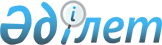 О механизме финансирования установки приборов учета коммунальных услуг
					
			Утративший силу
			
			
		
					Приказ Председателя Агентства Республики Казахстан по регулированию естественных монополий и защите конкуренции от 27 сентября 1999 года № 73-ОД. Зарегистрирован в Министерстве юстиции Республики Казахстан 22.10.99г. за N 952. Утратил силу - приказом Агентства Республики Казахстан по регулированию естественных монополий и защите конкуренции от 30 июля 2003 г. N 185-ОД



      В соответствии со статьей 7 Закона Республики Казахстан 
 Z980272_ 
 "О естественных монополиях" и в целях стимулирования установки приборов учета коммунальных услуг приказываю: 



      1. Установить, что финансирование установки приборов учета производится за счет собственных или заемных средств субъектов естественной монополии. 



      Возврат вложенных инвестиций на указанные цели осуществляется за счет амортизационных отчислений на установленные приборы учета. При этом допускается, по согласованию с территориальными комитетами, начисление износа по ускоренному методу. 



      2. Территориальным комитетам: 



      1) Внести предписание субъектам естественной монополии, включенным в местные разделы государственного регистра, об обязательности выполнения требований действующего законодательства по установке приборов учета коммунальных услуг, имея в виду: 



      разработку Программы и графиков закупки и установки приборов учета коммунальных услуг на тендерной основе; 



      проведение работ по приему на баланс индивидуальных и общедомовых счетчиков от их владельцев; 



      запрещение производства расчетов за потребляемые коммунальные услуги по усредненным расчетным нормам при наличии приборов учета. 



      2) Обеспечить: 



      контроль за выполнением графиков установки и проведением тендеров на приобретение приборов учета; 



      возмещение потребителям, установившим приборы учета за счет собственных средств и передавших их на баланс услугодателей, понесенных расходов за счет введения скидок с действующих тарифов; 



      до 1 ноября с.г. представить в Агентство Программы и графики закупки и установки приборов учета коммунальных услуг и информацию о ходе выполнения других пунктов данного приказа. 



      3. Департаменту развития конкуренции и защиты прав потребителей (Есимовой Г.С.): 



      разработать единые формы отчетности по исполнению настоящего приказа, а также сравнительного анализа стоимости коммунальных услуг и в недельный срок направить их территориальным комитетам; 



      ежемесячно до 10 числа представлять руководству Агентства информации о ходе работы по установке приборов учета потребляемых коммунальных услуг, ежеквартально представлять доклад на рассмотрение коллегии;



      произвести в установленном законодательством порядке регистрацию приказа в Министерстве юстиции Республики Казахстан.



      4. Контроль за ходом выполнения настоящего приказа возложить на первого заместителя председателя Курмангалиева С.Ш.     


     

Председатель


					© 2012. РГП на ПХВ «Институт законодательства и правовой информации Республики Казахстан» Министерства юстиции Республики Казахстан
				